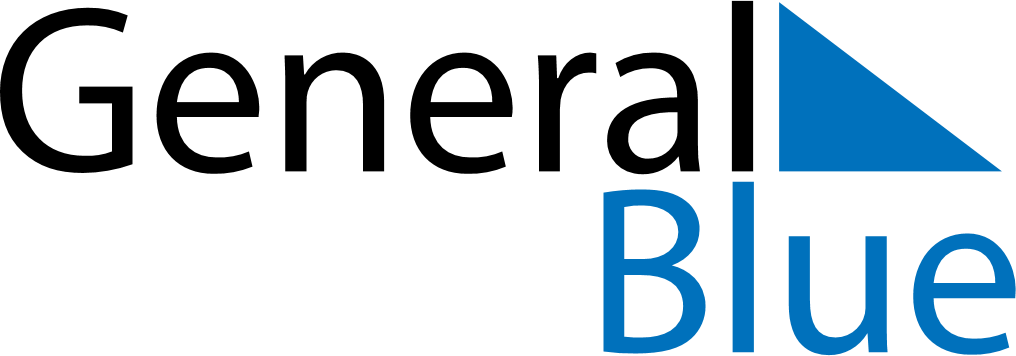 September 2024September 2024September 2024September 2024September 2024September 2024Cold Lake, Alberta, CanadaCold Lake, Alberta, CanadaCold Lake, Alberta, CanadaCold Lake, Alberta, CanadaCold Lake, Alberta, CanadaCold Lake, Alberta, CanadaSunday Monday Tuesday Wednesday Thursday Friday Saturday 1 2 3 4 5 6 7 Sunrise: 6:28 AM Sunset: 8:13 PM Daylight: 13 hours and 44 minutes. Sunrise: 6:30 AM Sunset: 8:10 PM Daylight: 13 hours and 40 minutes. Sunrise: 6:32 AM Sunset: 8:08 PM Daylight: 13 hours and 36 minutes. Sunrise: 6:33 AM Sunset: 8:05 PM Daylight: 13 hours and 31 minutes. Sunrise: 6:35 AM Sunset: 8:03 PM Daylight: 13 hours and 27 minutes. Sunrise: 6:37 AM Sunset: 8:00 PM Daylight: 13 hours and 23 minutes. Sunrise: 6:39 AM Sunset: 7:58 PM Daylight: 13 hours and 18 minutes. 8 9 10 11 12 13 14 Sunrise: 6:41 AM Sunset: 7:55 PM Daylight: 13 hours and 14 minutes. Sunrise: 6:42 AM Sunset: 7:53 PM Daylight: 13 hours and 10 minutes. Sunrise: 6:44 AM Sunset: 7:50 PM Daylight: 13 hours and 5 minutes. Sunrise: 6:46 AM Sunset: 7:48 PM Daylight: 13 hours and 1 minute. Sunrise: 6:48 AM Sunset: 7:45 PM Daylight: 12 hours and 57 minutes. Sunrise: 6:50 AM Sunset: 7:43 PM Daylight: 12 hours and 52 minutes. Sunrise: 6:52 AM Sunset: 7:40 PM Daylight: 12 hours and 48 minutes. 15 16 17 18 19 20 21 Sunrise: 6:53 AM Sunset: 7:38 PM Daylight: 12 hours and 44 minutes. Sunrise: 6:55 AM Sunset: 7:35 PM Daylight: 12 hours and 39 minutes. Sunrise: 6:57 AM Sunset: 7:33 PM Daylight: 12 hours and 35 minutes. Sunrise: 6:59 AM Sunset: 7:30 PM Daylight: 12 hours and 31 minutes. Sunrise: 7:01 AM Sunset: 7:27 PM Daylight: 12 hours and 26 minutes. Sunrise: 7:02 AM Sunset: 7:25 PM Daylight: 12 hours and 22 minutes. Sunrise: 7:04 AM Sunset: 7:22 PM Daylight: 12 hours and 18 minutes. 22 23 24 25 26 27 28 Sunrise: 7:06 AM Sunset: 7:20 PM Daylight: 12 hours and 13 minutes. Sunrise: 7:08 AM Sunset: 7:17 PM Daylight: 12 hours and 9 minutes. Sunrise: 7:10 AM Sunset: 7:15 PM Daylight: 12 hours and 5 minutes. Sunrise: 7:12 AM Sunset: 7:12 PM Daylight: 12 hours and 0 minutes. Sunrise: 7:13 AM Sunset: 7:10 PM Daylight: 11 hours and 56 minutes. Sunrise: 7:15 AM Sunset: 7:07 PM Daylight: 11 hours and 51 minutes. Sunrise: 7:17 AM Sunset: 7:05 PM Daylight: 11 hours and 47 minutes. 29 30 Sunrise: 7:19 AM Sunset: 7:02 PM Daylight: 11 hours and 43 minutes. Sunrise: 7:21 AM Sunset: 7:00 PM Daylight: 11 hours and 38 minutes. 